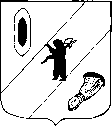 АДМИНИСТРАЦИЯ ГАВРИЛОВ-ЯМСКОГОМУНИЦИПАЛЬНОГО РАЙОНАПОСТАНОВЛЕНИЕ03.05.2024  № 372Об утверждении Регламента обследования автомобильных дорог общего пользования местного значения Гаврилов-Ямского муниципального района в период гарантийного срока их эксплуатации после окончания строительства (реконструкции), капитального ремонта и ремонта, а также состава комиссии по обследованию данных дорогВ целях обеспечения эффективности осуществления закупок и использования бюджетных средств, в соответствии с Бюджетным кодексом Российской Федерации и Федеральным законом от 05.04.2013 № 44-ФЗ «О контрактной системе в сфере закупок товаров, работ, услуг для обеспечения государственных и муниципальных нужд», руководствуясь статьей 26 Устава Гаврилов-Ямского муниципального района Ярославской области,АДМИНИСТРАЦИЯ МУНИЦИПАЛЬНОГО РАЙОНА ПОСТАНОВЛЯЕТ:        1. Утвердить Регламент обследования автомобильных дорог общего пользования местного значения Гаврилов-Ямского муниципального района в период гарантийного срока их эксплуатации после окончания строительства (реконструкции), капитального ремонта и ремонта.      2. Утвердить состав комиссии по обследованию автомобильных дорог общего пользования местного значения Гаврилов-Ямского муниципального района в период гарантийного срока их эксплуатации после окончания строительства (реконструкции), капитального ремонта и ремонта.      3. Признать утратившим силу постановление Администрации Гаврилов-Ямского муниципального района от 28.07.2023 № 712 «Об утверждении Регламента обследования автомобильных дорог общего пользования местного значения в период гарантийного срока их эксплуатации после окончания строительства (реконструкции), капитального ремонта и ремонта, а также состава комиссии по обследованию данных дорог на территории Гаврилов-Ямского муниципального района».      4. Контроль за исполнением постановления возложить на заместителя Главы Администрации Гаврилов-Ямского муниципального района Таганова В.Н.      5. Постановление опубликовать в районной массовой газете «Гаврилов-Ямский вестник» и разместить на официальном сайте Администрации Гаврилов-Ямского муниципального района.      6. Постановление вступает в силу с момента опубликования.Глава Гаврилов-Ямского 						        муниципального района                                                                      А.Б. СергеичевУтвержденПостановлением Администрации Гаврилов-Ямского муниципального района  от 03.05.2024 № 372РЕГЛАМЕНТобследования автомобильных дорог общего пользования местного значения Гаврилов-Ямского муниципального района в период гарантийного срока их эксплуатации после окончания строительства (реконструкции), капитального ремонта и ремонта1. Общие положения.1.1. Настоящий Регламент определяет порядок обследования автомобильных дорог общего пользования местного значения Гаврилов-Ямского муниципального района в период гарантийного срока их эксплуатации после строительства (реконструкции), капитального ремонта и ремонта.1.2. Используемые в настоящем Регламенте термины имеют следующие значения:- обследование автомобильных дорог общего пользования местного значения - комплекс мероприятий по диагностике и оценке состояния всех конструктивных элементов автомобильной дороги, дорожных сооружений, являющиеся ее технологической частью, в отношении которых муниципальным контрактом установлен гарантийный срок, на предмет их соответствия требованиям, установленным муниципальным контрактом на выполнение работ по строительству (реконструкции), капитальному ремонту и ремонту автомобильных дорог общего пользования местного значения;- гарантийный срок - период времени, в течение которого подрядчик, выполнивший работы по строительству (реконструкции), капитальному ремонту и ремонту автомобильной дороги берет на себя обязательства за счет собственных средств выполнять работы по устранению выявленных дефектов и недостатков. Начало течения гарантийного срока определяется условиями муниципального контракта (даты подписания заказчиком акта приемки законченного ремонтом объекта, дата акта ввода в эксплуатацию или с момента подписания акта открытия движения);- гарантийный объект – объект, в отношении которого муниципальным контрактом на выполнение работ по строительству (реконструкции), капитальному ремонту и ремонту автомобильных дорог общего пользования местного значения установлен гарантийный срок;- дефект автомобильных дорог общего пользования местного значения - несоответствие транспортно-эксплуатационных показателей конструктивных элементов автомобильной дороги общего пользования местного значения, дорожных сооружений, являющиеся ее технологической частью, требованиям установленным муниципальным контрактом на выполнение работ по строительству (реконструкции), капитальному ремонту и ремонту автомобильных дорог общего пользования местного значения.Термины, значения которых не определены настоящим Регламентом, используются в Регламенте в значениях, определенных Федеральным законом от 08.11.2007 № 257-ФЗ «Об автомобильных дорогах и о дорожной деятельности в Российской Федерации».2. Порядок формирования и деятельности комиссии2.1. Для проведения обследования автомобильных дорог общего пользования местного значения (далее – обследование) в период гарантийного срока в рамках исполненных муниципальных контрактов по выполнению работ по строительству (реконструкции), капитальному ремонту и ремонту автомобильных дорог общего пользования местного значения формируется комиссия по обследованию автомобильных дорог общего пользования местного значения в период гарантийного срока их эксплуатации после окончания строительства (реконструкции), капитального ремонта и ремонта (далее – комиссия).2.2. Комиссия образуется в составе председателя, заместителя председателя комиссии и членов комиссии. В состав комиссии в обязательном порядке включаются:- заместитель Главы Администрации Гаврилов-Ямского муниципального района (далее – Администрация), курирующий вопросы дорожной деятельности (председатель комиссии);- директор муниципального казенного учреждения Гаврилов-Ямского муниципального района ответственный за решение вопросов в сфере дорожной деятельности (заместитель председателя комиссии); - 2 представителя муниципального казенного учреждения Гаврилов-Ямского муниципального района ответственные  за решение вопросов в сфере дорожной деятельности;- представители муниципального заказчика по муниципальным контрактам на выполнение работ по строительству (реконструкции), капитальному ремонту и ремонту автомобильных дорог общего пользования местного значения (далее – муниципальный заказчик) включаются в состав комиссии по согласованию. Персональный состав и изменения в составе комиссии утверждаются постановлением Администрации Гаврилов-Ямского муниципального района.2.3. Комиссия обязана проводить обследование автомобильных дорог общего пользования местного значения не менее 2 раз в год: в апреле и октябре. Председатель комиссии или уполномоченный им член комиссии обязан не позднее чем за 5 рабочих дней направить уведомление о предстоящем обследовании подрядчику по муниципальному контракту на выполнение работ по строительству (реконструкции), капитальному ремонту и ремонту автомобильных дорог общего пользования местного значения с предложением принять участие в обследовании.2.4. Комиссией ежегодно не позднее 15 марта и 15 сентября формируется и подписывается график обследования гарантийных объектов с учетом установленной настоящим Регламентом периодичности на основании информации, представленной муниципальным заказчиком.2.5. График обследования гарантийных объектов размещается на официальном сайте Администрации Гаврилов-Ямского муниципального района в течение 3 рабочих дней со дня подписания данного графика. Организацию работы комиссии осуществляет муниципальное казенное учреждение «Жилищно-коммунального хозяйства и строительства» Гаврилов-Ямского муниципального района Ярославской области.3. Порядок проведения обследования автомобильных дорог общего пользования местного значения3.1. Объектом обследования являются конструктивные элементы автомобильной дороги (дорожное полотно, дорожное покрытие и подобные элементы), а также дорожные сооружения, являющиеся ее технологической частью, в отношении которых муниципальным контрактом на выполнение работ по строительству (реконструкции), капитальному ремонту и ремонту автомобильных дорог общего пользования местного значения установлены гарантийные сроки.3.2. Предметом обследования является соответствие автомобильных дорог общего пользования местного значения требованиям, установленным муниципальным контрактом. В рамках обследования должны фиксироваться все выявленные дефекты.К дефектам дорожного покрытия могут быть отнесены выбоины, просадки, проломы, колеи, трещины и иные повреждения.3.3. Обследование одного объекта  не должно превышать 10 рабочих дней.3.4. В срок, указанный в пункте 3.3 настоящего раздела Регламента, комиссией составляется акт обследования, в котором фиксируются все выявленные дефекты с указанием привязки к местности, а также предельные сроки их устранения по форме, установленной Приложением 1 настоящего Регламента. Акт обследования подписывается всеми членами комиссии.3.5. В рамках обследования производится фотофиксация. Материалы фотофиксации оформляются фототаблицей и являются приложением к акту обследования.3.6. Акт обследования со всеми приложениями направляется муниципальному заказчику, а также подрядчику, выполнившему работы по муниципальному контракту на выполнение работ по строительству (реконструкции), капитальному ремонту и ремонту автомобильных дорог общего пользования местного значения, в течение 3 рабочих дней с момента составления.3.7. Акт обследования является основанием для принятия муниципальным заказчиком мер, связанных с гарантийными обязательствами подрядчика, предусмотренных муниципальным контрактом на выполнение работ по строительству (реконструкции), капитальному ремонту и ремонту автомобильных дорог общего пользования местного значения.3.8. Составление комиссией акта обследования не исключает необходимость соблюдения муниципальными заказчиками требований процедур, предусмотренных муниципальным контрактом на выполнение работ по строительству (реконструкции), капитальному ремонту и ремонту автомобильных дорог общего пользования местного значения, связанных с гарантий качества и предъявлением претензий подрядчику.Приложение № 1к Регламенту обследования автомобильных дорог 
общего пользования местного значения Гаврилов-Ямского 
муниципального района в период гарантийного срока их эксплуатации 
после окончания строительства (реконструкции), 
капитального ремонта и ремонтаАКТ ОБСЛЕДОВАНИЯавтомобильных дорог общего пользования местного значения в Гаврилов-Ямском муниципальном районе в период гарантийного срока их эксплуатации                                                                                                         «___» ____________  202_ г.       Мы, нижеподписавшиеся, комиссия, действующая на основании постановления Главы Администрации №      от       в составе:Председатель комиссии: Заместитель председателя комиссии:Члены комиссии:--       произвела обследование автомобильных дорог общего пользования местного значения Гаврилов-Ямского муниципального района в _____________ для определения возникших дефектов, а также сроков их устранения на объектах ремонта, подлежащих устранению силами ________________________________ в соответствии с гарантийными обязательствами подрядчика.       В результате осмотра, проведенного с использованием измерительных инструментов (рулетки и др.), выявлены следующие дефекты:Председатель комиссии _________________________________                                                                  (подпись)Заместитель председателя комиссии ______________________                                                                      (подпись)Члены комиссии:_________________________(подпись)_________________________(подпись)Представитель муниципального заказчика:__________________(подпись)Представитель подрядчика (при участии в обследовании):__________________(подпись)                                                                                                                                                                               Утвержден  постановлением Администрации Гаврилов-Ямского муниципального районаот 03.05.2024 № 372Состав комиссии по обследованию автомобильных дорог общего пользования местного значения Гаврилов-Ямского муниципального района в период гарантийного срока их эксплуатации после окончания строительства (реконструкции), капитального ремонта и ремонта№ п/пНаименование устраненных дефектов (разрушений)Привязка к местностиСрок окончания гарантийных обязательствАвтомобильная дорога «_________» муниципальный контракт №   отАвтомобильная дорога «_________» муниципальный контракт №   отАвтомобильная дорога «_________» муниципальный контракт №   отЗамечаний нет__ ______ 20__г.   Автомобильная дорога «__________» муниципальный контракт №   отАвтомобильная дорога «__________» муниципальный контракт №   отАвтомобильная дорога «__________» муниципальный контракт №   отПеречень дефектов (их характер, объемы):1.__ ______ 20__г.   2.__ ______ 20__г.   3.__ ______ 20__г.   4.__ ______ 20__г.   5.__ ______ 20__г.   6.__ ______ 20__г.   ТагановВладимир НиколаевичСоломатин Иван ВасильевичЧлены комиссии:Водопьянов        Виталий ИвановичЗинзиковАлександр ПавловичКалачева               Татьяна ВячеславовнаРамазановАнвер МужаидовичДавыдова Жанна АлександровнаКутачева Татьяна Юрьевна- председатель комиссии -  заместитель Главы Администрации Гаврилов-Ямского муниципального района;- заместитель председателя комиссии – директор муниципального казенного учреждения «Жилищно-коммунального хозяйства и строительства» Гаврилов-Ямского муниципального района Ярославской области;- Глава Великосельского сельского поселения (по согласованию);- Глава Шопшинского сельского поселения(по согласованию);- Глава Заячье-Холмского сельского поселения(по согласованию);- Глава Митинского сельского поселения(по согласованию);  - заместитель директора муниципального казенного учреждения «Жилищно-коммунального хозяйства и строительства» Гаврилов-Ямского муниципального района Ярославской области;- ведущий специалист муниципального казенного учреждения «Жилищно-коммунального хозяйства и строительства» Гаврилов-Ямского муниципального района Ярославской области